VENERDI’ 13 MAGGIOCANTO PER LA VITA DI PASOLINI“Le belle bandiere “                               Di e con: Rocco Rosignoli e Miriam CameriniOre 18.00  Cortile del Municipio (in caso di maltempo ridotto del teatro Magnani)Ingresso gratuitoPer informazioni: Casa Cremonini Tel: 0524.83377Iat.Fidenza@terrediverdi.it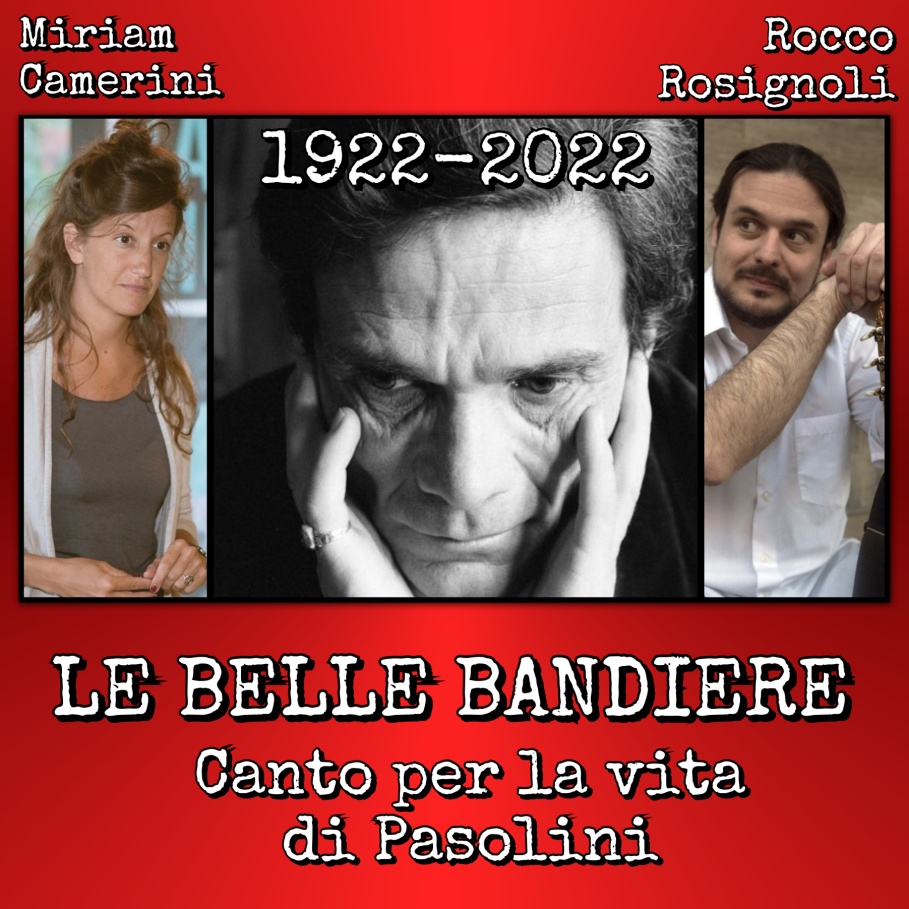 Rocco Rosignoli: Cantautore, strumentista, arrangiatore. Ma anche scrittore, articolista, poeta. Da anni porta le sue canzoni in tutta Italia, sui palchi più e meno noti. Si fa interprete del canto sociale e politico, ma anche della grande canzone d’autore. Chitarra, violino, mandolino, bouzouki… il polistrumentista meraviglia il suo pubblico con le storie che canta e racconta, coi suoni che sa tessere coi suoi strumenti, con le sue canzoni e le sue poesie.Miriam Camerini è nata a Gerusalemme nel 1983. Ha studiato Lettere e Storia del Teatro a Milano, Bibbia e Letteratura rabbinica a Gerusalemme. Lavora come regista, attrice e cantante, studia per diventare rabbino. Ha realizzato numerosi lavori come interprete e regista in Italia e all'estero, tra i quali il recente Messia e Rivoluzione , uno spettacolo musicale sull'affascinante fenomeno del Bund, il primo partito socialista ebraico, che è anche un laboratorio di ricerca forte del supporto di storici, scrittori e artisti come Moni Ovadia, Wlodek Goldkorn e David Bidussa. Il suo ultimo libro Ricette e Precetti (Giuntina, 2019) racconta il rapporto intricato fra cibo e norme religiose ebraiche, cristiane e islamiche." Ho voluto la mia solitudine.Per un processo mostruosoChe forse potrebbe rivelare Solo un sogno fatto dentro un altro sogno..............................................E, su tutto  lo sventolio,L'umile pigro sventolioDelle bandiere rosse: Dio! belle bandiere..."Il racconto della vita e delle opere di Pasolini attraverso letture delle sue opere, articoli, canzoni.Ingresso gratuito